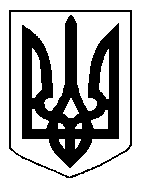 БІЛОЦЕРКІВСЬКА МІСЬКА РАДА	КИЇВСЬКОЇ ОБЛАСТІ	Р І Ш Е Н Н Я
від  30 серпня  2018 року                                                                        № 2671-55-VIIПро затвердження проекту землеустрою щодо відведення  земельної  ділянки та передачу земельної ділянки комунальної власності в постійне користування Релігійній громаді парафії Архангела Гавриїла Київської єпархії Української Православної Церкви Київського Патріархату м. Біла Церква Київської областіРозглянувши звернення постійної комісії з питань земельних відносин та земельного кадастру, планування території, будівництва, архітектури, охорони пам’яток, історичного середовища та благоустрою до міського голови від 12 червня 2018 року №243/2-17, протокол постійної комісії з питань  земельних відносин та земельного кадастру, планування території, будівництва, архітектури, охорони пам’яток, історичного середовища та благоустрою від 07 червня 2018 року №131, заяву Релігійної громади парафії Архангела Гавриїла Київської єпархії  Української Православної Церкви Київського Патріархату м. Біла Церква Київської області від 21 травня  2018 року №2716, проект землеустрою щодо відведення земельної ділянки,  відповідно до ст. ст. 12, 79-1, 92, 122, 123, 125, 126, ч.2 ст.134, 186, 186-1 Земельного кодексу України, ч.5 ст. 16 Закону України «Про Державний земельний кадастр», ст. 50 Закону України «Про землеустрій», п. 34 ч. 1 ст. 26 Закону України «Про місцеве самоврядування в Україні», міська рада вирішила:1.Затвердити проект землеустрою щодо відведення земельної ділянки комунальної власності Релігійній громаді парафії Архангела Гавриїла Київської єпархії Української Православної Церкви Київського Патріархату м. Біла Церква Київської області   з цільовим призначенням 03.04.Для будівництва та обслуговування будівель громадських та релігійних організацій  (вид використання – для розміщення, експлуатації та обслуговування Храму Архангела Гавриїла) за адресою: вулиця Миру та вулиця Вячеслава Чорновола, площею 0,0534 га (з них: землі під громадською забудовою – 0,0534 га), що додається.2.Передати земельну ділянку комунальної власності в постійне користування Релігійній громаді парафії Архангела Гавриїла Київської єпархії Української Православної Церкви Київського Патріархату м. Біла Церква Київської області  з цільовим призначенням 03.04.Для будівництва та обслуговування будівель громадських та релігійних організацій  (вид використання – для розміщення, експлуатації та обслуговування Храму Архангела Гавриїла) за адресою: вулиця Миру та вулиця Вячеслава Чорновола, площею 0,0534 га (з них: землі під громадською забудовою– 0,0534 га), за рахунок земель населеного пункту м. Біла Церква. Кадастровий номер: 3210300000:03:033:0077.3.Особі, зазначеній в цьому рішенні зареєструвати право постійного користування на земельну ділянку в Державному реєстрі речових прав на нерухоме майно.4.Контроль за виконанням цього рішення покласти на постійну комісію з питань  земельних відносин та земельного кадастру, планування території, будівництва, архітектури, охорони пам’яток, історичного середовища та благоустрою.Міський голова	                                                                                             Г. Дикий